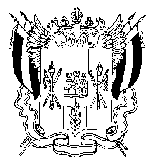 ТЕРРИТОРИАЛЬНАЯ ИЗБИРАТЕЛЬНАЯ КОМИССИЯРОДИОНОВО-НЕСВЕТАЙСКОГО РАЙОНАРОСТОВСКОЙ ОБЛАСТИПОСТАНОВЛЕНИЕ24 мая   2021 г.                                                                                             №  2-1сл. Родионово-Несветайская	В связи с поданным заявлением секретаря Территориальной избирательной комиссии Родионово-Несветайского района Ростовской области  21.05.2021 г. об освобождении от должности, в соответствии с пунктом 13 статьи 28 Федерального закона от 12.06.2002 № 67-ФЗ «Об основных гарантиях избирательных прав и права на участие в референдуме граждан Российской Федерации», Территориальная избирательная комиссия Родионово-Несветайского района Ростовской области ПОСТАНОВЛЯЕТ:	1.Освободить от обязанностей секретаря Территориальной избирательной комиссии Родионово-Несветайского района Ростовской области Косинову Ирину Владимировну.	2.Разместить настоящее постановление на сайте Территориальной избирательной комиссии Родионово-Несветайского района Ростовской области в информационно-коммуникационной сети «Интернет».Председатель комиссии                                                     М.В. ЗолотухинаСекретарь комиссии                                                           Л.А.ГоршковаОб освобождении Косиновой И.В. от должности секретаря Территориальной избирательной комиссии Родионово-Несветайского района Ростовской области 